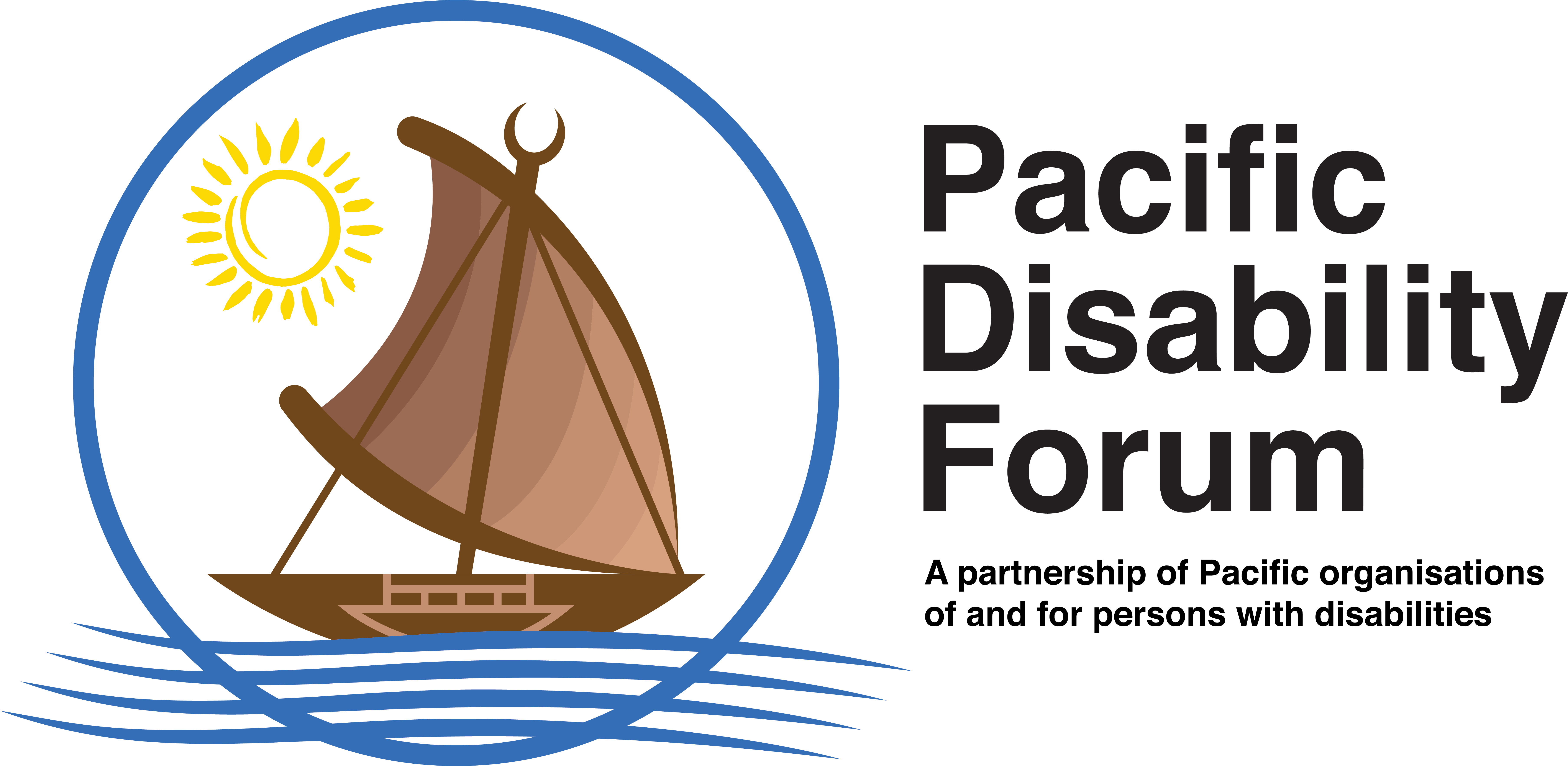 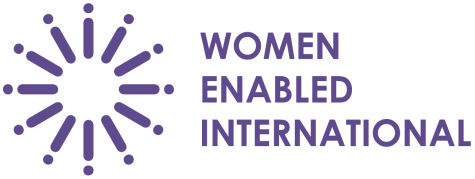 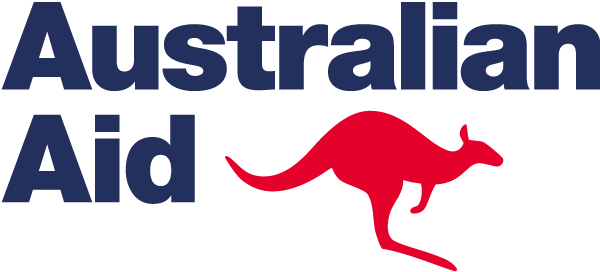 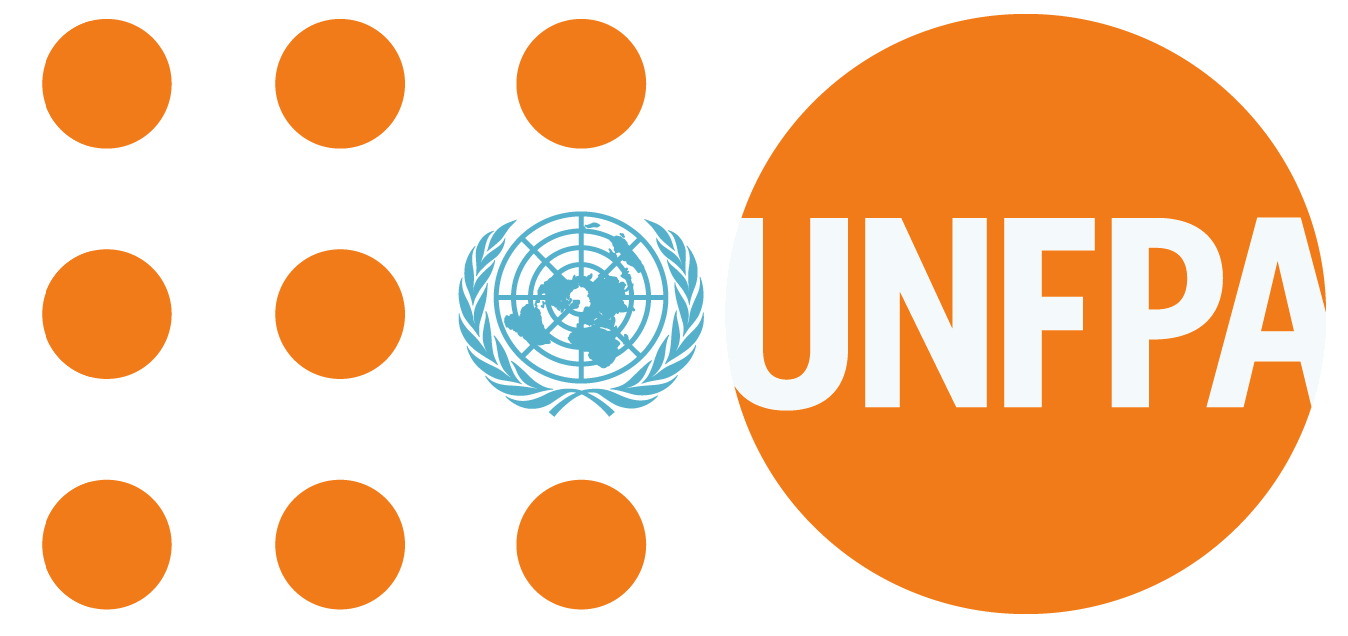 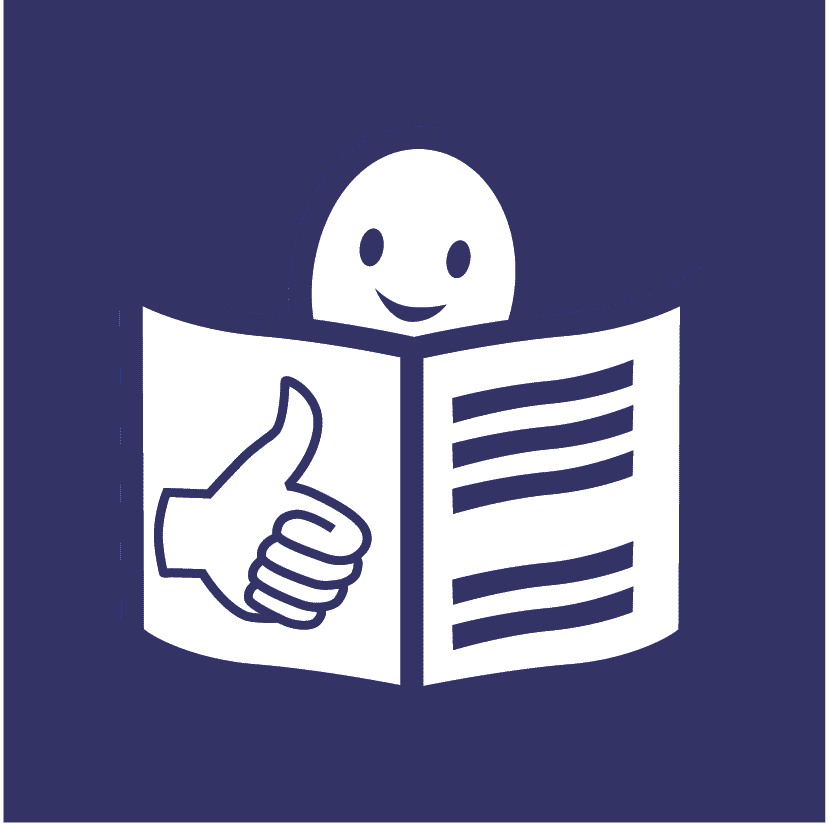 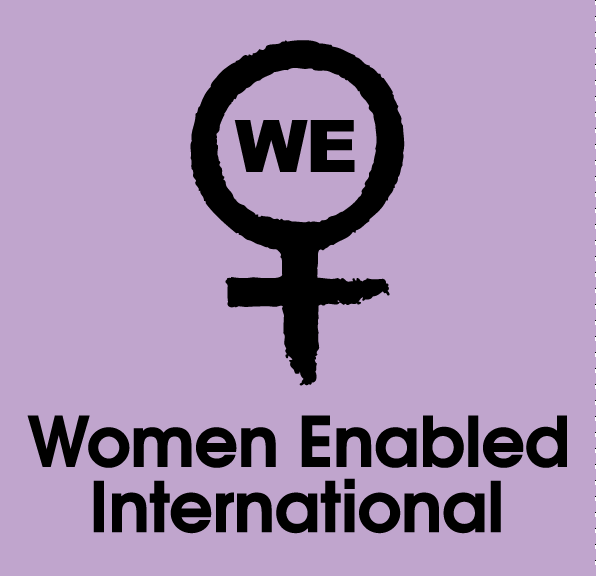                                                                                     Easy to read Information for women and girls with disabilities about your rights during Covid-19.This is about your right to be safe from violence.And your rights to do with your body, sex, relationships and having children.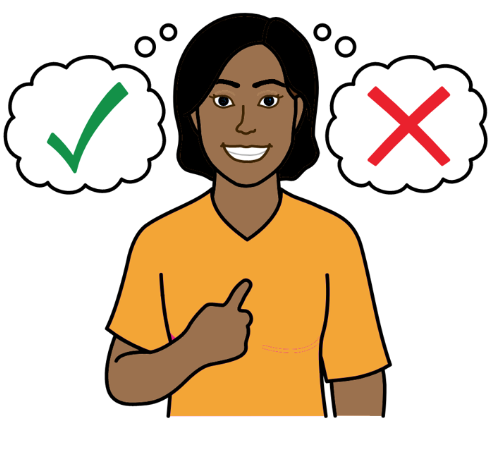                     What is in this leaflet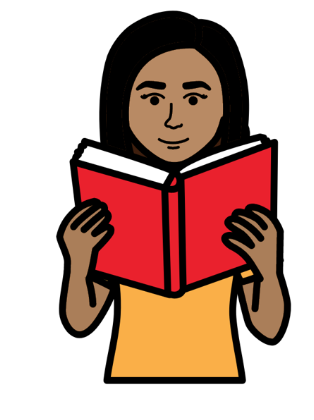                                                                          PageAbout this leaflet                                                         3Your right to be safe from violence 				5Your rights to do with your body, sex,                  7           relationships  and having childrenSome other rights that you have                            9Important documents about your rights                 12 		Some places to get support and                              14   information from                                                                             About this leaflet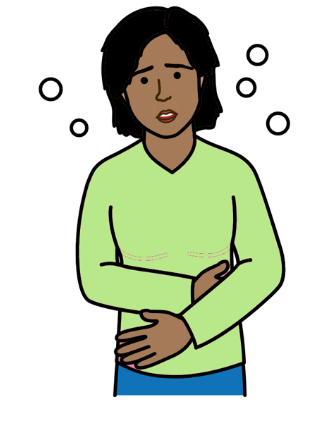 This leaflet is about your rights during Covid-19.Covid-19 is an illness that many people   in the world have been getting.This leaflet is about your rights to:Be safe from violence Make your own choices about               your body, sex, relationships                and having children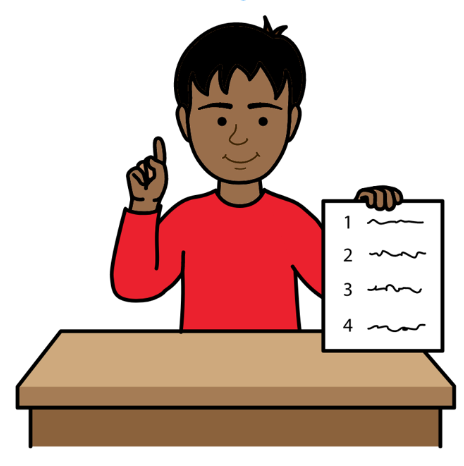 Rights are things that everyone has.For example, everyone has the right to be safe and treated fairly.This leaflet is about your rights and  what should happen to you.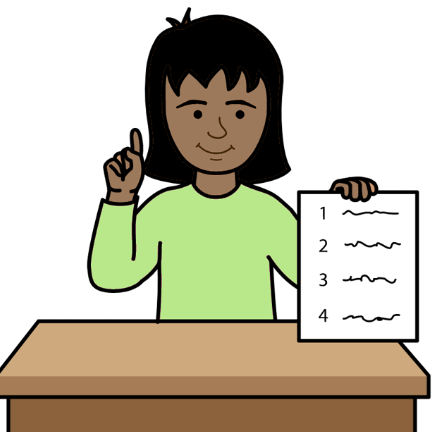 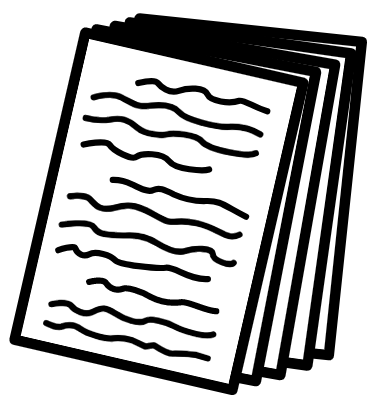 There are some important documents about your rights.You can find out about them on            page 12.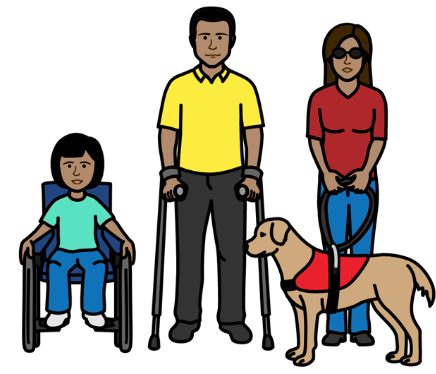 This leaflet is for women and girls with disabilities.That also means people with disabilities who are not the gender that people say they are. Gender is about being a woman, a girl,               a man, a boy or someone else.For example, someone might be told they are a boy. But they are not a boy. They are a girl or another gender. Your right to be safe from violence 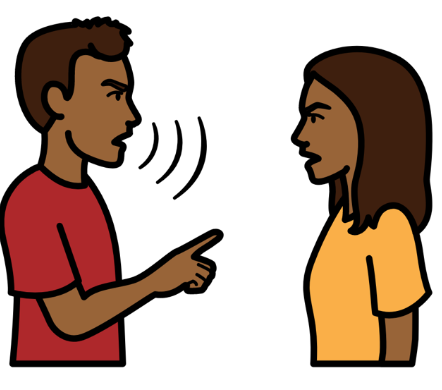 Violence is when people might hurt you   or do bad things to you.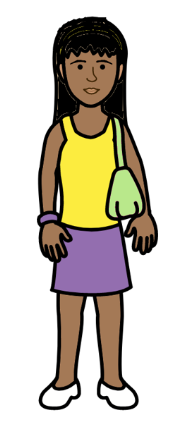 Violence could be many things like: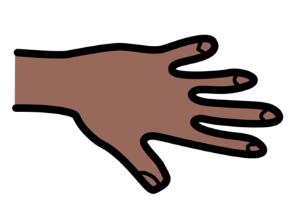 Someone hurting your bodySomeone forcing you to have sex                 or do sexual things 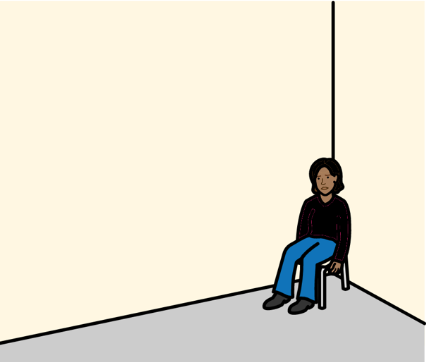 Someone stopping you from getting the things you need. Like support, food, medicine, money or wheelchairs 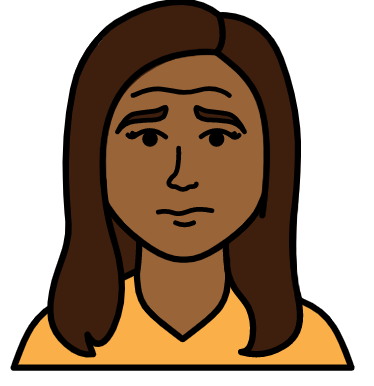 The violence we talk about in this leaflet is called gender-based violence.It can happen to anyone.        But it usually happens to women               and girls.What are your rights?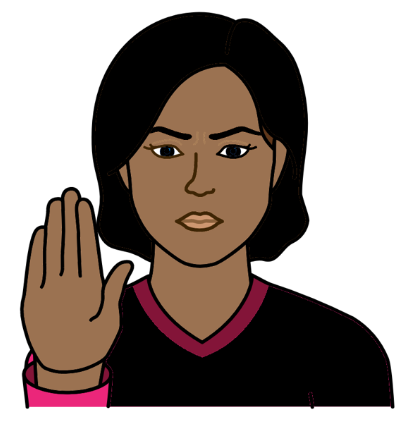 You have the right to be safe from violence.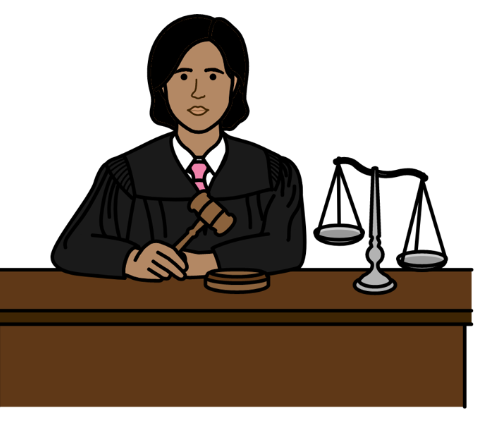 The government of your country            must work to stop violence.There should be laws to help stop                violence happening.The police and courts should punish people who are violent.You should get the right support                    if violence happens to you. 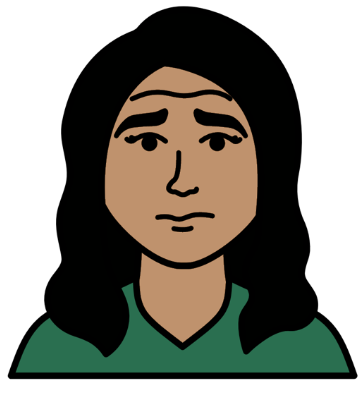 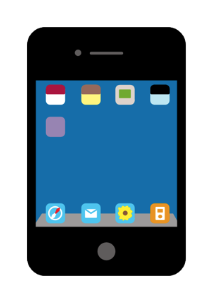 That might include:Support from the police and courts Someone to talk to about how               you feelA safe place to go or a phone number to get helpYou can leave home to be safe from violence and get help.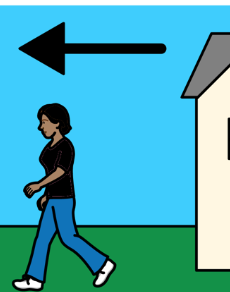 You can do that even if the government says that people must stay at home because of Covid-19.Your rights to do with your body, sex, relationships and having childrenYou have the right to make your               own choices about:Your bodySex and relationshipsYour health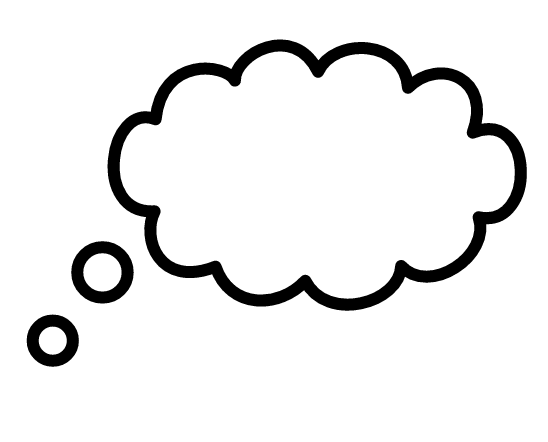 Having children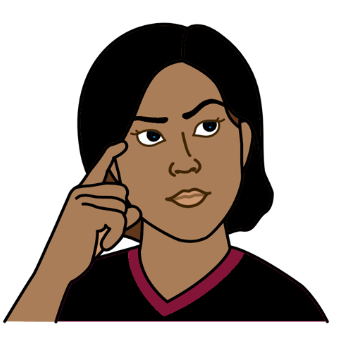 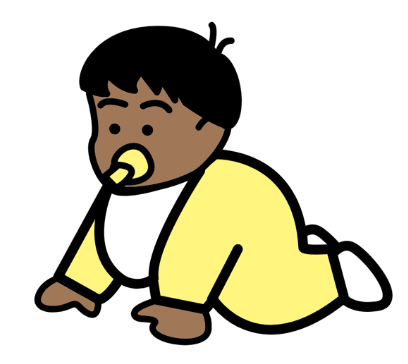 This means you can choose for yourself                    if you want sex, relationships,                 health care or children.Other people should not choose for you.You should get all the information             and support you need to make your  own choices.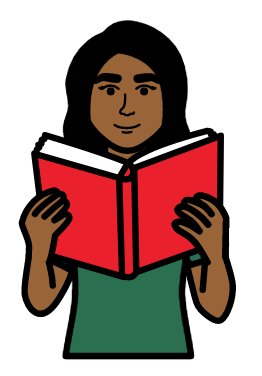 For example, you might want information about having sex or children.Or you might want support or              health care to stop you getting pregnant.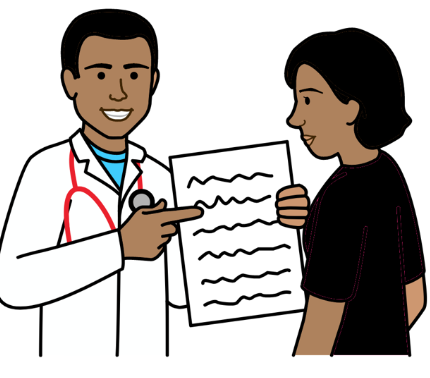 The information and support you get should be good.It should be easy for you to get and use. Some other rights that you have 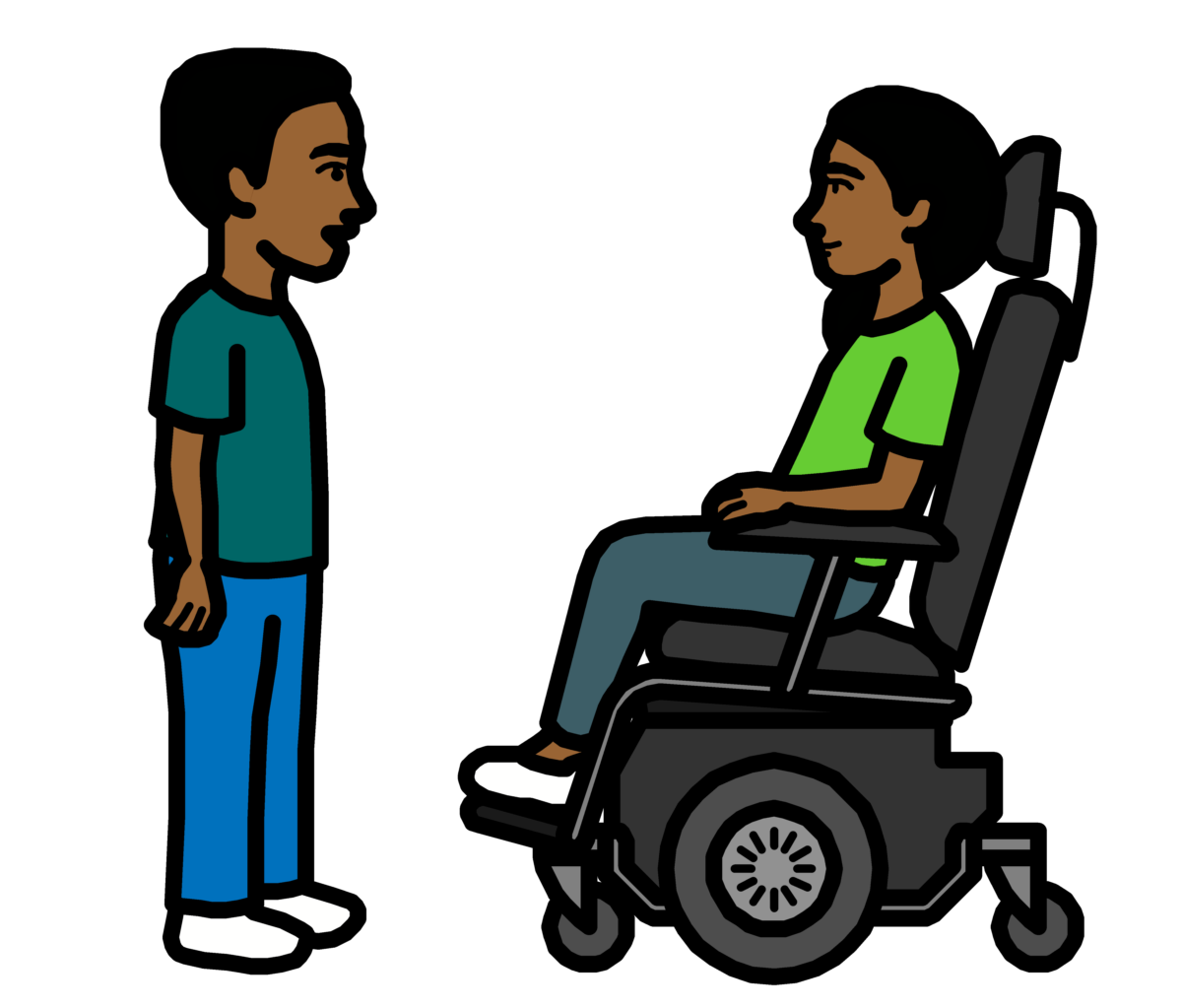 You have the right to be treated fairly.You should not be treated worse than other people.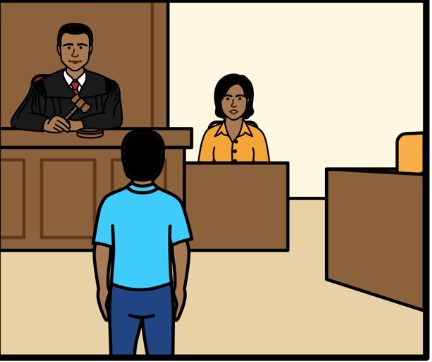 You have the right to get support from       the police and courts if someone            hurts you or tries to stop you              getting your rights.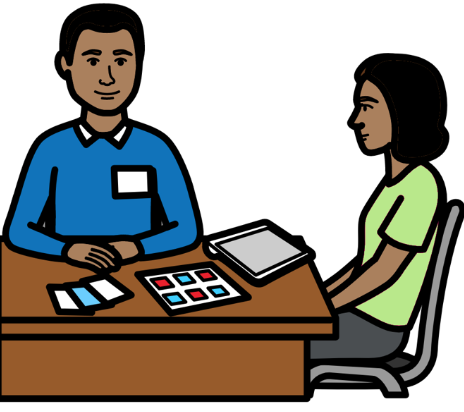 You might need support to do things because of your disability.The support should be easy for you             to get and use.For example, you should get information in a way that is easy for you to understand.That might be information in large writing, sign language or easy words           if you need it. 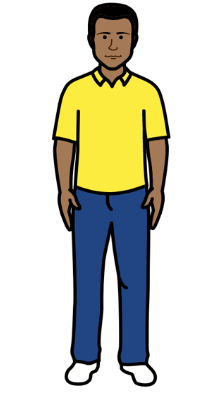 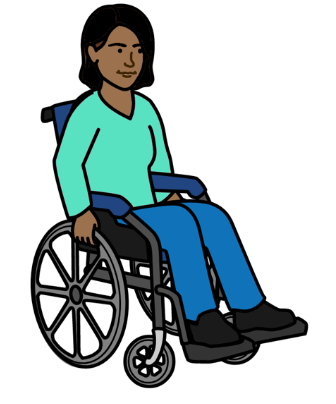 You should get the support you need  for your disability.For example, you can take a support person with you to the doctor or                the hospital if you need to.You can do this even if the rules say  you have to go on your own.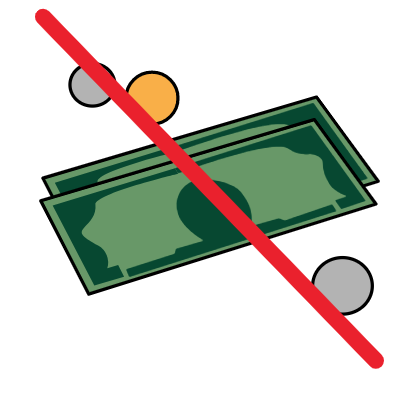 The support you get should be free. Or it should not cost too much.Health and support services should be easy for people with disabilities to use.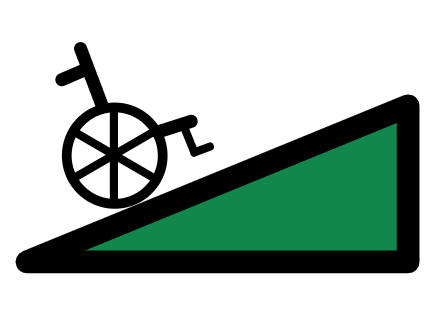 For example, health places should have ramps or lifts for people who find it hard to move around.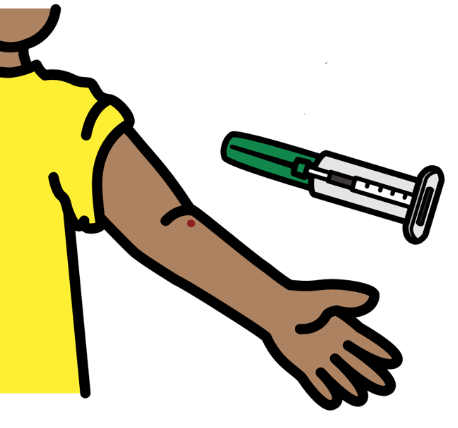 You have a right to health.That means you should get the             health care you need.That includes health care and vaccines        for Covid-19.And health care to do with your body, sex and having children.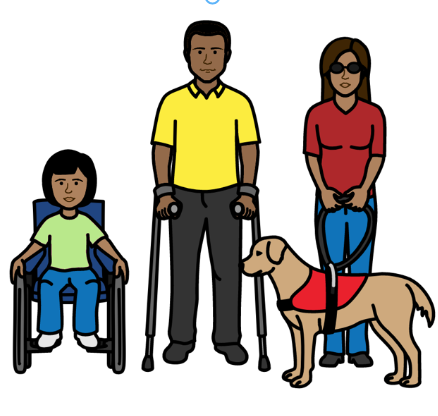 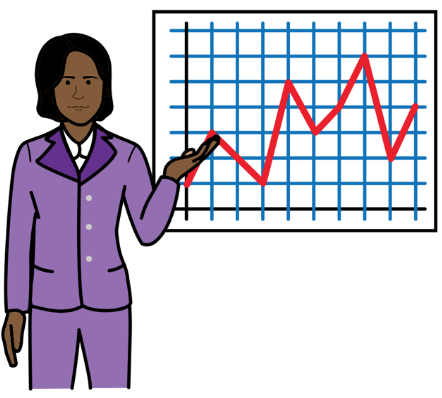 Health and support staff should get training about people with disabilities. Important documents about your rights This leaflet is about some important rights that you have.The rights come from some documents that countries made together.It might help you to know about                    2 important documents.There is a document about the rights of people with disabilities in the world.It is called the Convention on the   Rights of Persons with Disabilities.   Or CRPD for short.There is a document about the rights of all women in the world. It is called the Convention on the Elimination of All Forms of Discrimination Against Women.Or CEDAW for short.Many countries have promised                  to do what both documents say.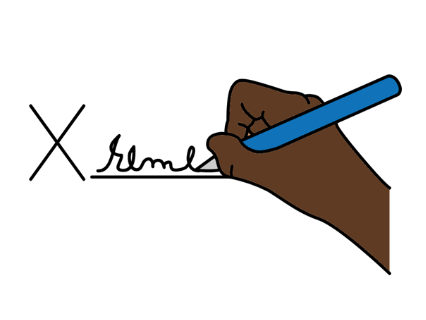 That includes:Federated States of MicronesiaFijiKiribatiMarshall IslandsSamoaVanuatuSolomon Islands has promised to follow the document about treating women fairly.Solomon Islands has not promised to follow the document about the rights of people with disabilities yet. But the government said that it will follow the document in the future.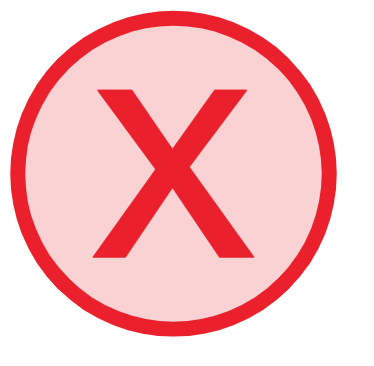 Tonga has not promised to follow         either of the documents yet.Some places to get support and information fromFijiAn organization that supports             the rights of people with disabilities.                It is called Fiji Disabled People’s Federation (FDPF): Call 331-1203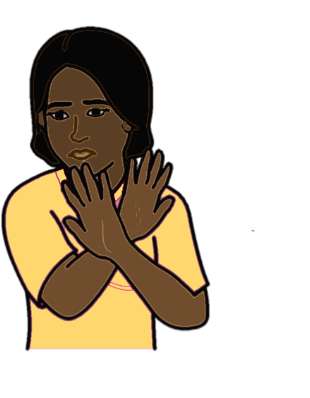 Support for women and girls                  if someone has been violent to them.      It is called Women’s Crisis Center: Call: 1560. This is a free number.          It is open all day and night.An organization to support people with their health rights.It is called the Reproductive and Family Health Association Fiji:Call: 3306-175 KiribatiAn organization that supports               the rights of people with disabilities.            It is called Te Toa Matoa: Call: 73046331Support for women and girls                  if someone has been violent to them.      It is called Kiribati Women and Children Support Center: Call: 191, 75021000 SamoaAn organization that supports              the rights of people with disabilities.         It is called Nuanua O Le Alofa     (NOLA):     Call: 21147An organization to support people            if violence happens to them. It is called Samoa Victim Support Group. Call: 800-7874. This is a free number.  It is open all day and night.An organization for mental health support. It is called Faataua le Ola: Call: 800-5433. This is a free number. It is open all day and night.  An organization to support people with their health rights. It is called Samoa Family Health Association:     Call: 685 26929 Solomon IslandsAn organization that supports              the rights of people with disabilities.     It is called People with Disabilities   Solomon Islands: Call: 25608A number for people to call if someone that they know is violent         to them.       Call: 26999 From 8am to 4:30pm    Call 20619 from 4:30pm to 8am      including weekends and                            public holidays.TongaAn organization that supports              the rights of people with disabilities.     It is called Nuanau O’ E’ Alamaite, Tonga Association:Call 772 9007Support for women and children              if someone is violent to them                    or hurts them. It is called the          Women and Children’s Crisis Centre. Call: 22240. This number is open          all day and night.VanuatuAn organization that supports              the rights of people with disabilities.                It is called Vanuatu Disability Promotion and Advocacy Association: Call 37997A number to call if someone you know has been violent to you. It is called the Women’s Centre Helpline: Call 24000 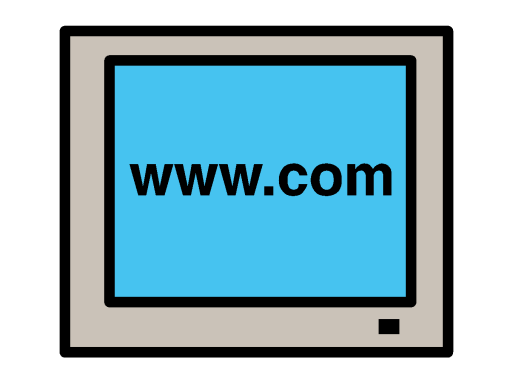 There is also a document about what your support should be like.It is on this website:https://www.unfpa.org/sites/default/files/resource-pdf/English-PDF-v2.pdf